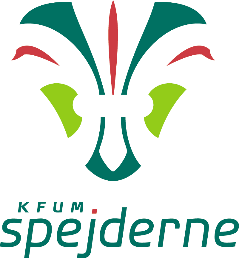 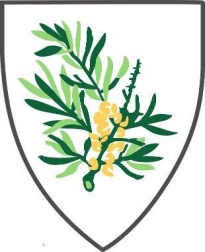 KFUM-Spejderne i DanmarkVest-Vendsyssel DistriktValg til distriktsstab for de kommende 2 årVed distriktsmødet den 20. marts 2024 i Hirtshals Spejderhus skal der vælges distriktsstab for perioden 2024-2026.Det er vigtigt, at de foreslåede kandidater kan mærke opbakning til deres kandidatur. Sørg for at få deres tilsagn, og skriv alle de navne på listen, som jeres gruppe vil støtte ved opstillingen.Kandidatforslag sendes til:Ib Rævdal, ib@vestvendsysseldistrikt.dk Forslag skal sendes til Ib senest den 16. marts 2024 så vedkommende kan komme med på præsentation. Man kan naturligvis også stille op på dagen, men så bliver det uden præsentation.Forslag til distriktsstab for årene 2024 – 2026 i Vest-Vendsyssel DistriktDistriktsassistenter - anfør navn og gruppe                                         Tilsagn___________________________________________________	____________________________________________________	___________________________________________________________	___________________________________________________________	___________________________________________________________	___________________________________________________________        ___________________________________________________________        ___________________________________________________________        _______ ____________________________________________________        _______Listen kan fortsættes på bagsiden   2 revisorer – anfør navn og gruppe____________________________________________________	___________________________________________________________	_______Repræsentant på Landsmødet for de over 15-årige ikke-ledere____________________________________________________	_______